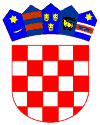           REPUBLIKA HRVATSKA                                                        OSJEČKO-BARANJSKA ŽUPANIJA                                                               PRIJAVA za prijam u radni odnos na određeno vrijeme na projektu "Zaželi – program zapošljavanja žena – faza II" , "Život kakav želim, zaželim Vladislavci"OPĆINA VLADISLAVCIK. Tomislava 141, VladislavciPrijavljujem se za prijem u radni odnos na određeno vrijeme u Općinu Vladislavci za potrebe provedbe aktivnosti u sklopu projekta "Zaželi – program zapošljavanja žena – faza II, Život kakav Želim, zaželim Vladislavci, UP. 02.1.1.13.0452" – radnica za pomoć i potporu starijim osobama i/ili osobama u nepovoljnom položaju i/ili osobama s invaliditetom. Uz prijavu prilažem:životopis,presliku osobne iskaznice,presliku dokaza o završenoj školipotvrdu Hrvatskog zavoda za zapošljavanje kojom osoba dokazuje da je prijavljena u evidenciju nezaposlenih osoba (datum izdavanja potvrde nakon datuma objave Javnog natječaja)dokaz o radnom iskustvu (ispis staža iz E-knjižice Hrvatskog zavoda za mirovinsko osiguranje),vlastoručno ispunjenu i potpisanu Izjavu o iskazu interesa za osposobljavanje (može se preuzeti na stranicama Općine Vladislavci  ili osobno u uredu Općine Vladislavci, Kralja Tomislava 141, 31404 Vladislavci), ukoliko je kandidatkinja zainteresirana za osposobljavanje.U Vladislavcima,  ________________  2022.Vlastoručni potpis_______________________________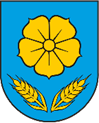 OPĆINA VLADISLAVCIIME I PREZIMEADRESADATUM I MJESTO ROĐENJAOIBNA ZAVODU ZA ZAPOŠLJAVANJE PRIJAVLJENA OD:STRUČNA SPREMAZAVRŠENA ŠKOLAKONTAKT TELEFONPRIPADNOST CILJANOJ SKUPINI: (zaokružiti odgovarajuće)nezaposlene žene bez obzira na duljinu prijave u evidenciji HZZ-a s naglaskom na žene starije od 50 godina, žene s invaliditetom, žrtve trgovanja ljudima, žrtve obiteljskog nasilja, azilantice, mlade žene koje su izašle iz sustava skrbi (domova za djecu) i udomiteljskih obitelji, odgojnih zavoda i sl. , liječene ovisnice, povratnice s odsluženja zatvorske kazne unazad 6 mjeseci, pripadnice romske nacionalne manjine, beskućnice.nezaposlene žene prijavljene u evidenciju nezaposlenih Hrvatskog zavoda za zapošljavanje s najviše završenim srednjoškolskim obrazovanjem.